Участие в онлайн –фестивале патриотической песни                «Февральский ветер»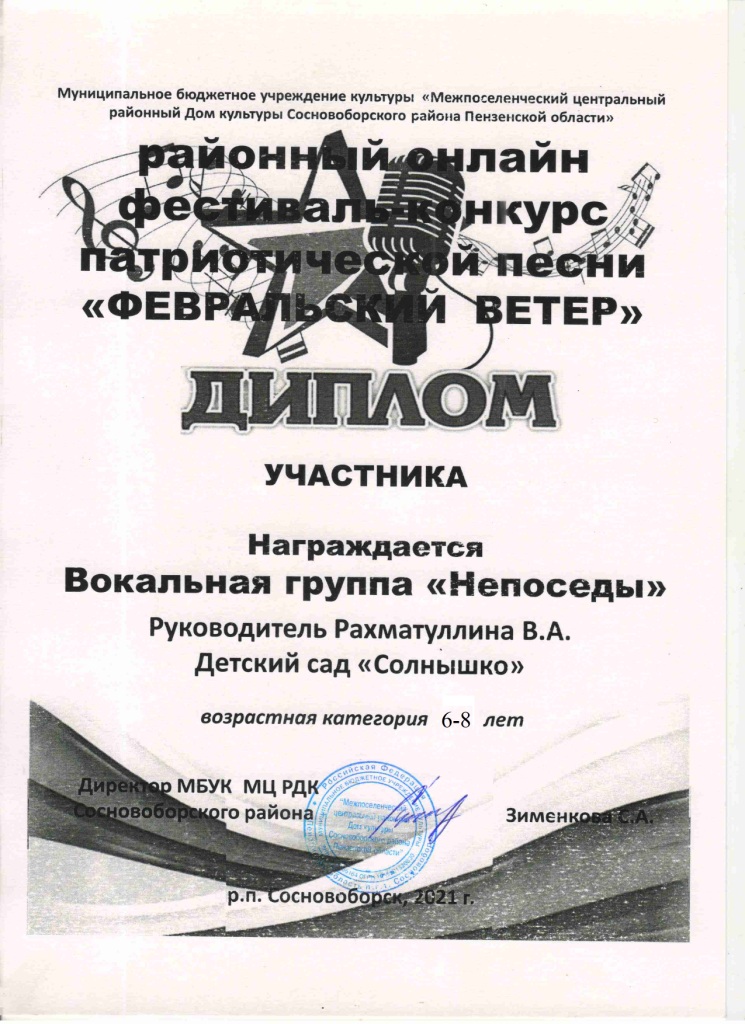 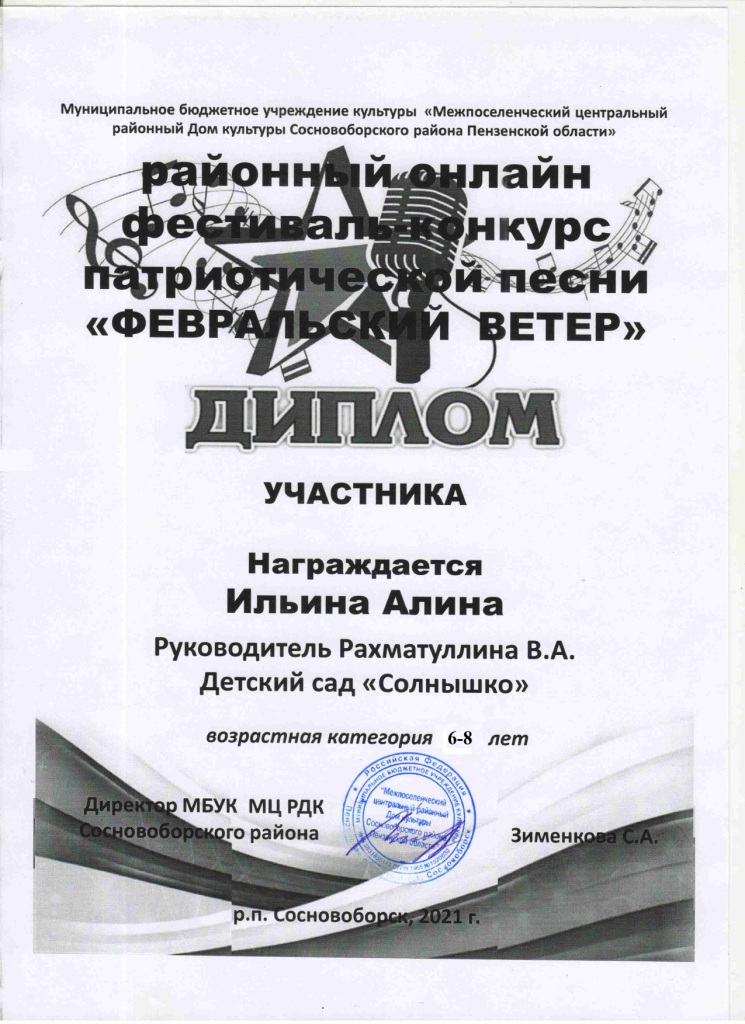 